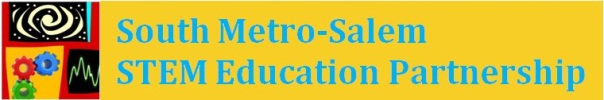 Notes and Action Items from Full SMS STEM Partnership Quarterly Meeting: March 17, 2014Craig Hudson, SMS Co-chair, convened the meeting. Approximately 50+ people attended.  SMS as Oregon STEM Hub:  Mark Lewis, Oregon’s STEM Director, was able to give us an overview of the state’s strategy for a network of STEM Hubs, and all our strategic work group teams reported on their progress and accomplishments.  Lita Colligan reported on the STEM Hub, maturing of the partnership, and discussed how the STEM Hub grant budget would be allocated.  Oregon Tech and Salem-Keizer School District will be doing sub-award contracts with all the districts.  Lita also presented the SMS STEM Partnership: Collaboration for 2014-2015 and Beyond.  She plans to meet again with each SMS STEM Partner to renew the partnership agreements.  STEM Director:  Carleen Drago-Starr reported on the SMS STEM Hub Director search process, which is almost complete.Executive Committee:  Jeff Clark, Amity Superintendent, reported on the brief survey of SMS superintendents.  Eight districts reported their progress and needs related to expanding STEM practices in their districts.   Feedback shows mild progress toward more STEM programming in schools, after school, and some districts have started developing STEM plans. 
From SKSD: “The challenge is to make this effort no an additional expectation but simply a part of what we already do. This means it is necessary to link STEM instruction to current College and Career framework, and Common Core in math and English language Arts.  All of this is already in the new NGSS document.”
When asked what can SMS STEM Partnership do to help your district:  Continue the STEM learning communityProvide professional development that provides time for STEM lesson developmentProvide a dissemination site for all teachers to access lessons and instructional videosHelp teachers incorporate STEM into their curriculumResources for staff development and STEM planningProvide access tro community partnersShare specific STEM plans and program implementation in other districts at all levels
Hub Communications: Ed Dennis, PLTW, reported on development of a newsletter format that will help us share the news and success stories throughout the partnership. Ed will solicit news from SMS members.  Timeline is April for the first newsletter. STEM Network:  Jill Hubbard, STEM NETwork Director, reported on short-term opportunities that she has made available to partners, and her plans to develop a STEM NETwork platform.  Jill also discussed the Short term connections/communication site: stemoregon.org.  check it out!STEM Teacher Leadership Team:  Ginger Redlinger, Oregon City SD and Jon Yoder, Salem-Keizer SD reported on plans for summer professional development and ongoing need for consistency of participation by teachers so they can build a community of practice and leadership in the development of district STEM plans.  Three summer PD sessions are planned – one at each grade level – and five cross-district sessions are planned for the 2014-2015 year.  Funds will be sub-awarded to Salem-Keizer school district, and SKSD will sub-award resources to each district. Accelerated Credit Work Group:  Larry Cheyne, Clackamas Community College, reported on expanded opportunities for accelerated credit and how grant funds can support the alignment of STEM courses among high schools and colleges.  Larry encouraged all districts to send a representative to the work group.  Carleen Drago-Starr discussed the focus on equity and conducting outreach events for underrepresented students.  Break-out sessions and social hour followed.NEXT MEETINGS:Accelerated Credit Work Group Meeting:  April 1st from 2 – 4pm, Oregon Tech Wilsonville, Room 106.Executive Meeting:  April 28th from 4 – 5; teleconferenceQuarterly Meeting of Full SMS STEM Partnership:  May 19th from 3 – 5 pm.  Location change:  Garmin AT in Salem. 